Maatregelen COVID-19K. Noorse SVDraaiboekVersie januari 2021Contact bij vragenJeugd jongens: jeugd@noorse.beMeisjes & Dames: meisjesendames@noorse.beSenioren: senioren@noorse.beG-voetbal: gvoetbal@noorse.beAlgemeenWij volgen als club de maatregelen van de federale, Vlaamse en lokale overheidWij baseren ons voor de praktische uitwerking van de maatregelen op de communicatie van Voetbal Vlaanderen (zie samenvatting in tabel)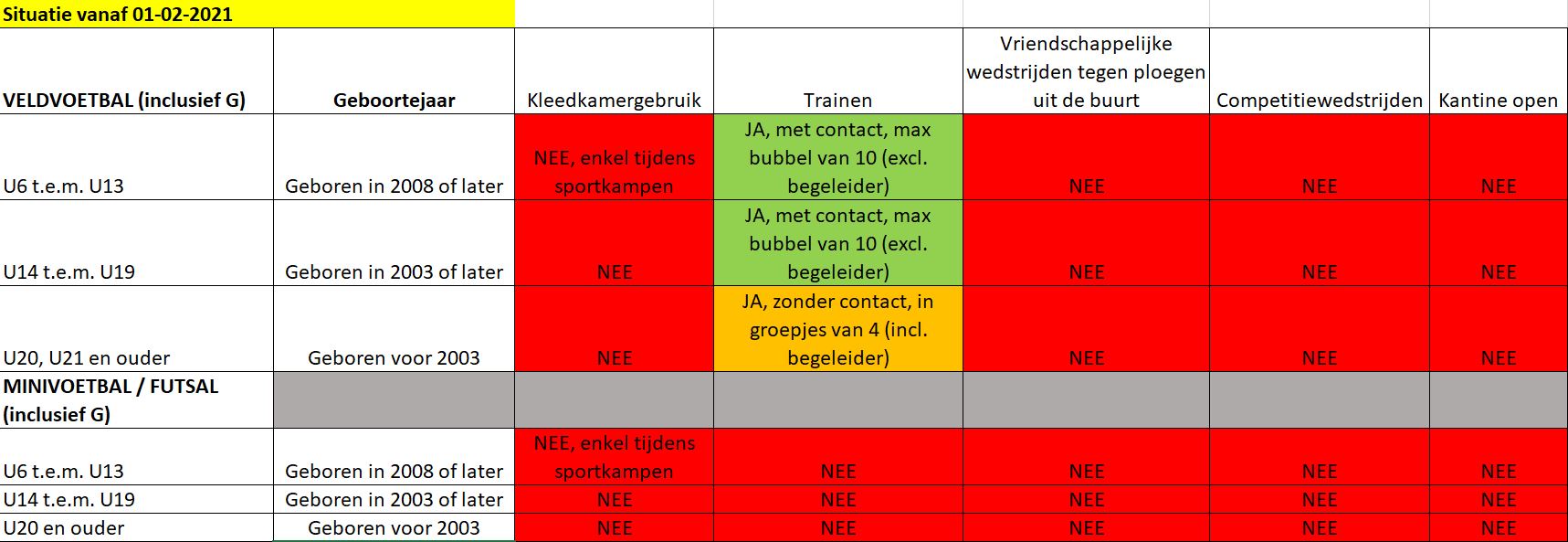 Situatie vanaf 1 februariTrainingen zijn toegelaten volgens de hieronder geldende voorwaarden voor alle jeugdcategorieën van U6 tot en met U17(Oefen)wedstrijden zijn tot nader order verbodenDe overheid beveelt aan om het aantal hobby’s van kinderen te beperken tot maximaal één per week (maandag-zondag). We vragen dan ook om hier rekening mee te houden en geen hobby’s te mixenZoals steeds staat het elke trainer en speler vrij om zelf te kiezen of ze nog training willen geven of komen trainen. We steunen eenieders individuele keuze en indien er trainers zouden wegvallen, zullen wij dit zo goed mogelijk proberen op te vangen.Protocol trainingen U6-U17K. Noorse SVMen komt niet trainen indien menZiek isSymptomen heeft van ziekteIn quarantaine/isolatie zit/moetEen gezinslid in quarantaine/isolatie zit/moetTrainingen vinden plaats in bubbels van maximaal 10 spelers (excl. begeleiding). Er wordt gestreefd naar een zo identiek mogelijke samenstelling van een bubbel voor elke training. Trainers dragen ten allen tijde mondmaskersTrainers begeleiden één groep per training. Trainers mogen meerdere groepen trainen op verschillende trainingsmomenten. Contact tussen spelers is toegestaan op de trainingenSpelers komen aangekleed naar de trainingen. Er is geen mogelijkheid tot omkleden Spelers +12 dragen een mondmasker wanneer zij naar de training komen. Dit moet niet worden gedragen tijdens de trainingDouchen is niet mogelijkSpelers gebruiken hun eigen drinkenbusProtocol kantine DE KANTINE IS TOT NADER ORDER GESLOTENWedstrijdprotocol WEDSTRIJDEN ZIJN TOT NADER ORDER NIET TOEGESTAANProcedure bij besmettingSpelers/trainers die in contact zijn geweest met een besmette persoon contacteren hun huisarts voor een testSpelers/trainers houden het bestuur op de hoogte indien er zich een risicocontact heeft voorgedaan op training/wedstrijd. Er wordt met de betrokkenen bekeken of de trainingen tijdelijk moeten worden stilgelegd